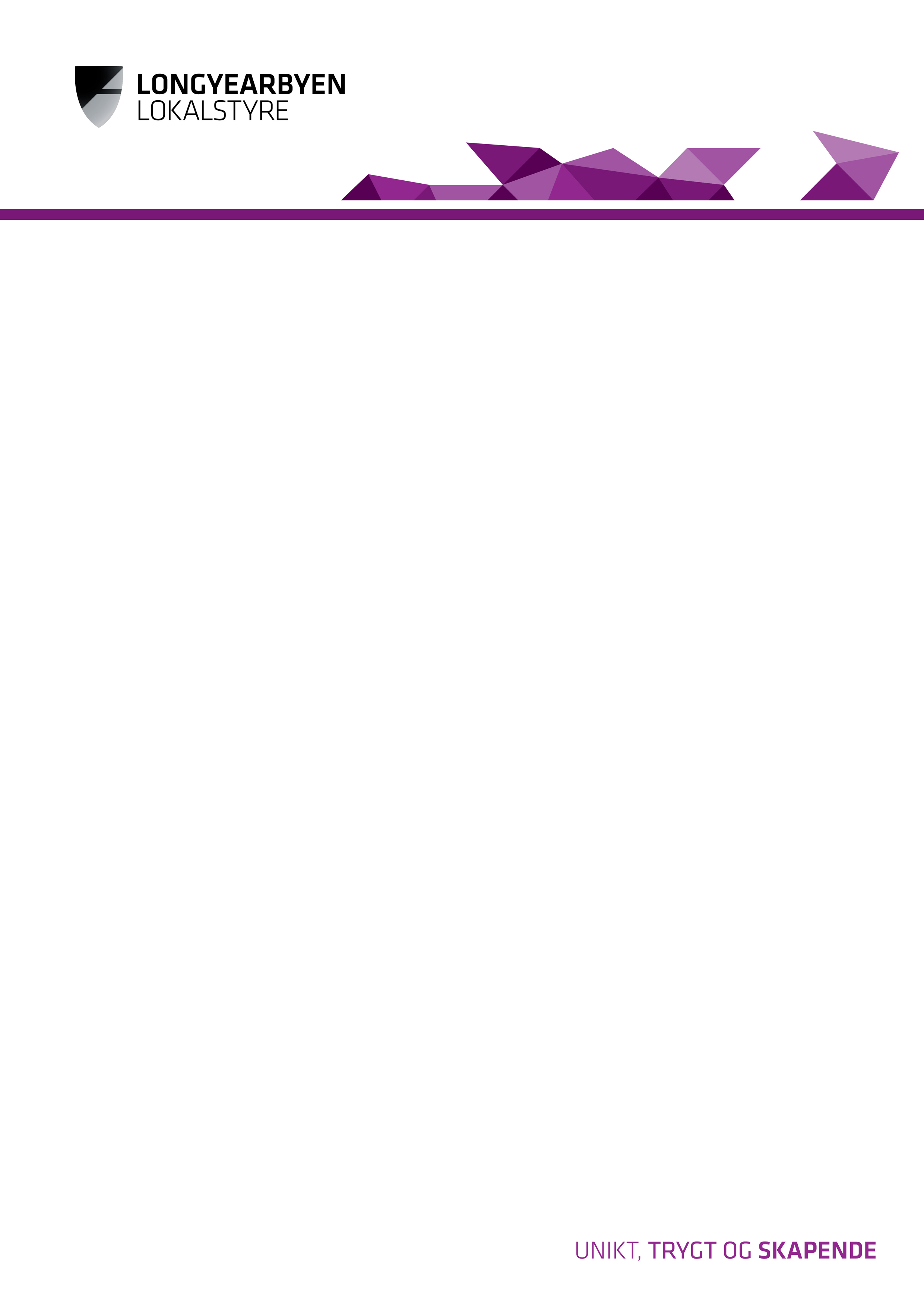 BedriftskundeLongyearbyen Lokalstyre benytter seg av elektronisk forsendelse og mottak av faktura. Fakturaene kan enten sendes/mottas som EHF-format eller som PDF-fil per e-post. EHF-FakturaSend oss en e-post til okonomi@lokalstyre.no og informer om at dere kan motta EHF-faktura. Gjerne informer om deres kundenr og organisasjonsnummer. Hvis dere har Longyearbyen lokalstyre som kunde, ønsker vi at dere registrerer på kundeforholdet at vi ønsker å motta EHF-faktura (organisasjonsnummer: 984 047 851).PDF-FakturaDere kan motta fakturaene som PDF-fil via e-post, så fremt dere ikke har mulighet til å motta EHF-faktura. Send oss en e-post til okonomi@lokalstyre.no og informer oss om hvilken e-postadresse dere ønsker å motta fakturaene til. Informer gjerne om deres kundenr. 